Об организации мероприятий по обеспечению населения с. Благовещенка водой на период проведения работ по устранению аварийной ситуации на водопроводе В целях организации бесперебойного обеспечения жителей с. Благовещенка водой в период проведения ремонтных работ по устранению аварии на водопроводе, руководствуясь Федеральным законом от 06.10.2003 г. № 131-ФЗ «Об общих принципах организации местного самоуправления в Российской Федерации»ПОСТАНОВЛЯЮ:1. Провести мероприятия по подготовке к ремонтным работам.2. Организовать бесперебойное обеспечение населения водой путем задействования резервной скважины по адресу Красноярский край, Ирбейский район, с. Благовещенка, ул. Центральная, 64 "а". 3. Обеспечить информирование населения о проведении ремонтных работ,  порядке использования резервного источника водоснабжения.4. При необходимости обеспечить подвоз воды отдельным категориям граждан.5. Контроль над исполнением настоящего Постановления оставляю за собой.6. Постановление вступает в силу со дняподписания и подлежит официальному опубликованию в печатном издании «Вестник Благовещенского сельсовета».        Глава сельсовета                                                                   Д.Л. ГуменкоАдминистрация  Благовещенского сельсовета 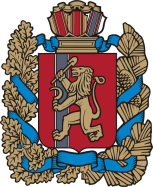 Администрация  Благовещенского сельсовета Администрация  Благовещенского сельсовета Администрация  Благовещенского сельсовета Администрация  Благовещенского сельсовета Администрация  Благовещенского сельсовета Администрация  Благовещенского сельсовета Администрация  Благовещенского сельсовета Администрация  Благовещенского сельсовета Администрация  Благовещенского сельсовета Ирбейского  района Красноярского   краяИрбейского  района Красноярского   краяИрбейского  района Красноярского   краяИрбейского  района Красноярского   краяИрбейского  района Красноярского   краяИрбейского  района Красноярского   краяИрбейского  района Красноярского   краяИрбейского  района Красноярского   краяИрбейского  района Красноярского   краяИрбейского  района Красноярского   краяПОСТАНОВЛЕНИЕПОСТАНОВЛЕНИЕПОСТАНОВЛЕНИЕПОСТАНОВЛЕНИЕПОСТАНОВЛЕНИЕПОСТАНОВЛЕНИЕПОСТАНОВЛЕНИЕПОСТАНОВЛЕНИЕПОСТАНОВЛЕНИЕПОСТАНОВЛЕНИЕ19.06.2020 г.19.06.2020 г.19.06.2020 г.19.06.2020 г.с. Благовещенкас. Благовещенка№ 46